                    Info-Négo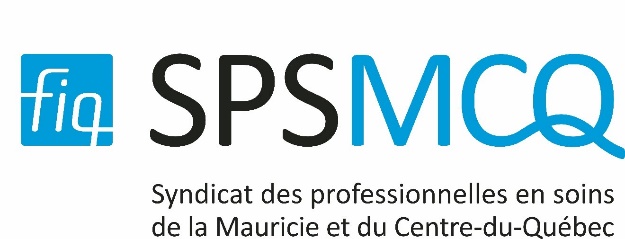 Août 2018Comité de négociation localeCher membre, Nous avons reçu le 31 juillet dernier un nouveau dépôt du projet de convention collective de l’employeur, lequel était censé refléter les discussions qui ont cours depuis le mois de décembre 2017. Dès le début de l’analyse dudit projet par votre comité de négo, celui-ci paraît, au premier abord, inacceptable. Par contre, depuis quelques semaines, les discussions ont repris et l’employeur  propose certaines voies de passage qui à première vue semblent susceptibles de rallier les parties. Nous avons même réussi à régler certaines matières qui sont moins de nature à influencer le quotidien des professionnelles en soins.Les matières qui restent à négocier sont celles qui ont le plus d’impacts sur votre qualité de vie au travail.L’employeur a encore des demandes, qui pour nous sont innaceptables, sur des matières qui sont importantes pour tous :Ne veut pas définir de quota de vacances.Veut pouvoir déplacer les détenteurs de postes comme bon lui semble sans justification à fournir.Veut que les équipes volantes disponibles dans un rayon de 50 Km, sans port d’attache et sans frais de déplacement.Veut pouvoir modifier l'horaire jusqu’au début du quart de travail si nécessaire.Veut introduire dans horaires, des heures brisées (Exemple : 8h00 à 12h00, 16h00 à 19h00).Veut qu’il y ait un maximum de 3 mutations de poste aux 18 mois (changement de poste), et veut nominer sans appeler la salariée. Veut qu’un désistement de poste, même sans essai, compte pour une mutation.Veut des centres d’activités avec plusieurs ports d’attache.Veut pouvoir imposer 2 fins de semaines de travail sur 3, s’il y a un manque de personnel.Veut obliger les salariées à utiliser leur voiture même si elle n’est pas requise.L’Employeur apporte peu de solutions à la pénurie et les nôtres sont balayées du revers de la main.La période de Négo se termine le 30 septembre 2018Votre support sera nécessaire                                                    Votre comité de NégoImportantPortez votre gilet bleu tous les mardisInformation : Pour tout savoir sur le déroulement de la négociation locale 2017-2018, consultez vos babillards syndicaux ou rejoignez le groupe Facebook FIQ Mauricie Centre du Québecou sur notre site internet :http://www.fiqsante.qc.ca/mauricie-centre-du-quebec/